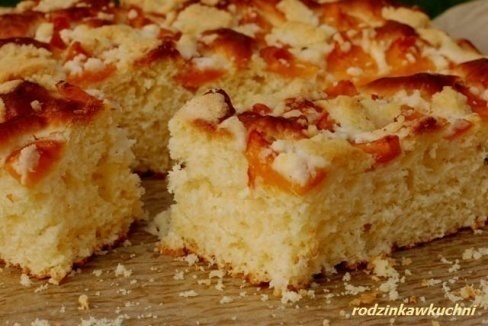 Konkurs na drożdżówkę ekologiczną 1.Organizator konkursuWąbrzeski Dom Kultury, ul. Wolności 47, 87-200 Wąbrzeźno 
tel./fax. 56 688 17 27, 56 688 23 42 wew. 24
e - mail: animacja@wdkwabrzezno.pl, www.wdkwabrzezno.plOsoba do kontaktu:   Dorota Otremba, tel. 56 688 17 27 wew. 24, 535 436 0712. Data i miejsce Prezentacja konkursowa oraz rozstrzygnięcie konkursu odbędzie się 25.06.2017 r. podczas Jarmarku ekologicznego na Placu Jana Pawła II.
3. Cel konkursuWymiana doświadczeń kulinarnychAktywizacja społeczności lokalnejPromocja lokalnego tradycyjnego wypieku4. Warunki uczestnictwaW konkursie może wziąć udział każdy pełnoletni mieszkaniec Powiatu Wąbrzeskiego, który upiecze drożdżówkę według tradycyjnego przepisu. Zgłaszający ponosi koszty związane z przygotowaniem i dostarczeniem wypieku cukierniczego 
na konkurs.Oceny drożdżówek dokona komisja konkursowa powołana przez organizatora.Każdy wypiek zostanie oceniony w następujących kategoriach:             1. Smak            2. Pulchność ciasta            3. Estetyka podaniaB.  Kryteria oceny dokonane przez komisje konkursowąOgólne cechy wyrobu cukierniczego (smak, zapach, pulchność)Receptura z wykorzystaniem naturalnych składnikówSzczególne elementy dekoracyjne Oryginalność i pomysłowośćDecyzja Komisji Konkursowej jest ostateczna i nie przysługuje od niej odwołanie.Organizator zastrzega sobie prawo do opublikowania imion, nazwisk, zdjęć, informacji 
o zwycięzcach i uczestnikach konkursu.Regulamin Konkursu jest udostępniony do wglądu w siedzibie organizatora, a także na stronie internetowej www.wdkwabrzezno.plW konkursie nie mogą startować zawodowi cukiernicy.Jury powołane przez organizatora przyzna I, II i III nagrodę Udział w konkursie oznacza wyrażenie zgody na przetwarzanie danych osobowych (imię, nazwisko, adres) i publikację przepisów oraz zdjęć wypieków zgłoszonych do konkursu, bez prawa do odrębnego wynagrodzenia.Organizatorzy zastrzegają sobie prawo dokonywania zmian w niniejszym regulaminie.Uczestnik konkursu zgłasza swój udział na adres : Wąbrzeski Dom Kultury 
ul. Wolności 47, lub e.mail: animacja@wdkwabrzezno.pl do dnia 12.06.2017 r.Upieczoną drożdżówkę należy dostarczyć w dniu  25.06.2017 r. do godz. 11.00 na Pl. Jana Pawła IITego samego dnia jury powołane przez organizatora oceni wypieki i wybierze najlepszą drożdżówkę.Zgłoszenie się do konkursu jest jednoznaczne z zaakceptowaniem regulaminu konkursu.Karta zgłoszeniaImię i nazwisko……………………………………………Dane Adresowe……………………………………………Nr telefonu....................................................................Załącznik nr 1Oświadczenie rodzica lub opiekuna prawnego dziecka biorącego udział w konkursie org. przez WDKWyrażam zgodę na udział mojego dziecka …………………………….…………….....w konkursie oraz przetwarzanie i publikację jego danych osobowych w celu wykonania czynności niezbędnych do prawidłowego przeprowadzenia konkursu org. przez Wąbrzeski Dom Kultury zgodnie z Ustawą z dnia 29 sierpnia 1997 r. „O ochronie danych osobowych” (Dz. U. z 2002 r. nr 101, poz. 926 z późn. zm.). Ponadto wyrażam zgodę na wykorzystanie wizerunku mojego/ mojego dziecka 
w ramach konkursu org. przez WDK oraz publiczne jego wykorzystanie w celach marketingowych, reklamowych i promocyjnych związanych z realizowanym wydarzeniem kulturalnym. Zdjęcia wykonane podczas imprezy  wykorzystane zostaną przez WDK w sposób etyczny  m.in. w materiałach promocyjnych, mediach, gazetach oraz stronach www. Udzielam wyłącznej i nieodpłatnej licencji WDK na dowolne wykorzystanie zdjęć i nagrań, na których zarejestrowany jest wizerunek oraz głos mój /mojego dziecka. 